
                                            		PROJEKT UMOWY           CZ. I,IIzawarta w dniu ………………………. w Bydgoszczy, pomiędzy: Skarbem Państwa - 
11 Wojskowym Oddziałem Gospodarczym ul. Gdańska 147, 85-915 Bydgoszcz, zwanym w treści umowy Zamawiającym, reprezentowanym przez:KOMENDANTA – ……………………………….NIP – 967-135-40-89                      REGON - 341260412zwanym w treści umowy „Zamawiającym”,  a:firmą: ……………………………………………………………………………………reprezentowaną przez:…………………………………….NIP ……………….		REGON …………………….zwanym w treści umowy „Wykonawcą”,Na podstawie przeprowadzonego postępowania o udzielenie zamówienia publicznego prowadzonego w trybie przetargu nieograniczonego, na podstawie przepisów Ustawy z dnia 11 września 2019 roku Prawo zamówień publicznych (Dz. U. z 2021r., poz.1129 z późn. zm.) zwanej dalej ustawą Prawo zamówień publicznych, ustawą PZP o wartości szacunkowej przekraczającą kwoty określone w przepisach art. 2 ust. 1, pkt. 1 Ustawy, Zamawiający powierza, a Wykonawca przyjmuje do realizacji zamówienie publiczne pod nazwą: „DOSTAWA MATERIAŁÓW ORAZ ARTYKUŁÓW ADMINISTRACYJNO-BIUROWYCH”, zwanych dalej „materiałami biurowymi”, na które zostaje zawarta umowa o następującej treści:§ 1. 
Przedmiot umowy1.  Przedmiotem umowy jest wykonanie na rzecz Zamawiającego dostaw materiałów biurowych, których zakres przedmiotowy oraz ilościowy został określony 
w załączniku nr 1 do umowy.2.	Umowa wykonana będzie ze starannością wymaganą w tego rodzaju działalności oraz z zasadami profesjonalizmu zawodowego, obowiązującymi przepisami, 
a także ustaleniami zawartymi w niniejszej Umowie.3.	Materiały biurowe będą spełniały wymagania zawarte w Opisie Przedmiotu Zamówienia stanowiącym załącznik nr 1 do Umowy.4.	Cena materiałów biurowych stanowiących przedmiot umowy przedstawiona w ofercie jest stała i nie może ulec zmianie przez okres obowiązywania umowy, z zastrzeżeniem § 9 ust. 1 pkt 7 umowy. 5.	Oferta Wykonawcy stanowi integralną część Umowy - załącznik nr 3 do umowy.6.   Zamawiający zastrzega sobie możliwość zmiany ilościowej zamówionych materiałów biurowych w granicach do 20%, w ramach asortymentu materiałów biurowych stanowiących przedmiot umowy, niepowodującej zmiany wartości umowy, informując o tym Wykonawcę w terminie 5 dni przed planowaną dostawą.§ 2.Termin wykonania umowyTermin rozpoczęcia wykonania przedmiotu umowy ustala się na dzień podpisania umowy.Wykonawca zobowiązuje się dostarczyć materiały biurowe: część I w ciągu 10 dni roboczych od dnia podpisania umowy, natomiast cz. II w ciągu 20 dni roboczych od dnia podpisania umowy. Za dni robocze rozumie się dni liczone kolejno od poniedziałku do piątku, z pominięciem świąt przypadających w tych dniach.*Wykonawca poinformuje Zamawiającego środkami komunikacji elektronicznej lub przy pomocy faksu o terminie dostawy przedmiotu umowy. *zapisy umowy zostaną dostosowane w zależności od złożonych ofert na cz. I i II, oraz wyborze wykonawcy.§ 3.Warunki wykonania umowyWykonawca zobowiązuje się do wykonania przedmiotu umowy zgodnie 
z warunkami przeprowadzonego postępowania o zamówienie publiczne, złożoną ofertą oraz ustaleniami określonymi w niniejszej Umowie.Dostawa materiałów biurowych stanowiących przedmiot Umowy odbywać się będzie w dniach od poniedziałku do piątku w godz. 8.00 – 14.00, do magazynu 
przy ul. Gdańskiej 147 w Bydgoszczy (wjazd do kompleksu 11 WOG od ulicy  Powstania Listopadowego).   Wykonawca dostarczy przedmiot umowy Zamawiającemu własnym transportem, na własny koszt i ryzyko w opakowaniach chroniących dostawę przed zniszczeniem. Wykonawca dostarczy materiały biurowe fabrycznie nowe, wolne od wad i nie pochodzące z ekspozycji, witryn sklepowych, nie noszące śladów eksploatacji, spełniające parametry określone w załączniku nr 1 do Umowy, wyprodukowane nie wcześniej niż 12 miesięcy od dnia ogłoszenia postępowania, bez śladów uszkodzenia, w oryginalnych opakowaniach producenta z widocznym logo i symbolem produktu umożliwiającymi identyfikację.Wniesienie materiałów biurowych do wskazanego przez Zamawiającego magazynu zabezpieczy Wykonawca we własnym zakresie i na swój koszt.Swobodne sprawdzenie materiałów biurowych pod względem ilościowym i jakościowym, przed podpisaniem protokołu odbioru dostawy odbędzie się w ciągu 5 dni roboczych od dostawy materiałów biurowych do magazynu. W ciągu 7 dni roboczych od podpisania protokołu o którym mowa w ust. 6 Zamawiający zastrzega sobie wymianę wadliwych materiałów biurowych na wolne od wad.Zamawiający dopuszcza dostawy częściowe w ramach jednej części.Wykonawca po otrzymaniu egzemplarza protokołu odbioru dostawy, potwierdzającego prawidłową, bez uwag realizację dostawy wystawi fakturę dla tej części umowy.Kolejne dostawy będą realizowane zgodnie z zapisami ust 2-9.Materiały biurowe w momencie dostawy będą zapakowane osobno dla każdej jednostki zgodnie z wykazem załączonym do umowy.Dostarczone materiały będą oznakowane kodem kreskowym, zgodnie z:      Wytycznymi określającymi wymagania w zakresie znakowania kodem kreskowym wyrobów dostarczanych do resortu obrony narodowej, stanowiącymi załącznik do decyzji Nr 3/MON Ministra Obrony Narodowej z dnia 3 stycznia 2014 r. (poz. 11) dokument dostępny pod adresem:http://www.dz.urz.mon.gov.pl/dziennik/pozycja/decyzja-11-decyzja-nr-3mon-z-dnia-3-stycznia-2014-r-w-sprawie-wytycznych-okrestajacych-wymagania-w-zakresieznakowania-kodem-kreskowym-wyrobow-dostarc/.§ 4.Warunki odbioru, reklamacji, gwarancji i nadzoruIlościowy i jakościowy odbiór materiałów biurowych stanowiący przedmiot Umowy dokonywany będzie w magazynie przy ul. Gdańskiej 147, na podstawie protokołów odbioru dostawy, zwanych w dalszej części umowy protokołem/ami, podpisanych przez uprawnionych przedstawicieli stron, o których mowa w §11 umowy, stwierdzających należyte wykonanie umowy, wykonanych według wzoru stanowiącego zał. nr 2 do umowy. Brak uczestnictwa Wykonawcy w czynnościach odbioru upoważnia przedstawicieli Zamawiającego do czynności odbioru bez udziału Wykonawcy na jego ryzyko. W przypadku nieobecności Wykonawcy przy odbiorze, Zamawiający przesyła protokół faksem, e-mailem do Wykonawcy. Za sporządzenie protokołu odpowiedzialny jest Zamawiający.Zamawiający może odmówić odbioru dostawy albo jej części w przypadku:stwierdzenia braków ilościowych oraz jakościowych niezgodności dostarczonych materiałów biurowych z asortymentem określonym w §1ust. 1 Umowy; dostawy materiałów biurowych poza godzinami, o których mowa w § 3 ust. 2 Umowy.dostarczenia przedmiotu umowy w opakowaniach uszkodzonych lub w opakowaniach, które nie są oryginalnymi opakowaniami producenta;dostarczenia przedmiotu umowy nie oznakowanego zgodnie z wymaganiami zawartymi w § 3 ust. 12 Umowy.W takim przypadku Zamawiającemu przysługuje prawo do naliczania kar umownych na podstawie i w wysokości określonej § 7 ust. 4 pkt 4 umowy, aż do momentu należytego wykonania Umowy.W przypadku stwierdzenia wad w dostarczonym przedmiocie umowy, Wykonawca zobowiązuje się niezwłocznie wymienić go na inny wolny od wad, nie później niż 7 dni od zgłoszenia reklamacji. W szczególnie uzasadnionych przypadkach Zamawiający dopuszcza wymianę materiałów biurowych w innym, wcześniej uzgodnionym terminie. Wymiana przedmiotu umowy zostanie potwierdzona dodatkowym protokołem, o którym mowa w ust.1.Wykonawca odpowiada za uszkodzenie przewożonego przedmiotu Umowy, do czasu zakończenia wszelkich czynności związanych z odbiorem dostawy przez Zamawiającego.W przypadku wymiany wadliwego przedmiotu umowy okres gwarancji materiałów biurowych ulega przedłużeniu do czasu dostarczenia przedmiotu umowy wolnego od wad.Wykonawca zobowiązuje się do udzielenia gwarancji jakościowej na dostarczony przedmiot umowy na okres min. 12 miesięcy, maks. 24 miesięcy, licząc od dnia odbioru przedmiotu Umowy (w zależności od złożonej oferty). W poz. 24, 132, 133, 134,151,156,174 okres gwarancji wynosi : min.10 lat - maks.12 lat, natomiast poz. 152,153 – min.24 miesiące - maks. 36 miesięcy.§ 5. 
Prawo opcjiZamawiający zastrzega sobie możliwość skorzystania z prawa opcji określonego w art. 441 Ustawy PZP. Wykonanie prawa opcji polegać będzie na zwiększeniu do 50% ilości zamówienia podstawowego, w sytuacji wyczerpania kwoty, przeznaczonej na wykonanie zamówienia podstawowego, o której mowa w § 6 ust. 1 umowy.Prawo opcji, o którym mowa w ust. 1. wykonywane będzie na takich samych warunkach jak zamówienie podstawowe.Zamawiający zastrzega sobie, iż część zamówienia, określona jako „prawo opcji” jest uprawnieniem, a nie zobowiązaniem Zamawiającego. Wykonanie opcji może, ale nie musi nastąpić, w zależności od zapotrzebowania Zamawiającego i na skutek jego dyspozycji w tym zakresie. Brak wykonania zamówienia w tym zakresie nie będzie rodzić żadnych roszczeń ze strony Wykonawcy w stosunku do Zamawiającego. Wykonanie prawa opcji nie będzie wymagać aneksu do nn. Umowy, odbywać się będzie w oparciu o skierowaną do Wykonawcy pisemną informację o uruchomieniu prawa opcji oraz pisemne zamówienie. § 6. 
Wynagrodzenie i warunki płatności.Wartość umowy brutto wynosi …..……..(słownie……..),podatek VAT……… (słownie)………...razem netto………(słownie), podatek VAT……..(słownie)………Wynagrodzenie, o którym mowa w ust. 1, uwzględnia wszelkie koszty związane 
z wykonaniem przedmiotu umowy, w tym w szczególności: koszt transportu 
do Zamawiającego, koszt udzielenia gwarancji, wniesienie towaru do miejsca wskazanego przez Zamawiającego, ubezpieczenia przedmiotu umowy do miejsca przeznaczenia, oraz pozostałe czynniki cenotwórcze mające wpływ na realizację przedmiotu umowy.Zamawiający dokona zapłaty wynagrodzenia na rzecz Wykonawcy za dostawę przedmiotu umowy na podstawie faktur częściowych dla poszczególnych jednostek.Podstawą zapłaty za dostarczone materiały biurowe, będą faktury wystawione przez Wykonawcę w zgodności z protokołem odbioru dostawy, o którym, mowa w § 4 ust. 1 Umowy, w przypadku zgłoszenia zastrzeżeń podczas odbioru dodatkowym – protokołem, o którym mowa w § 4 ust.5 Umowy.Wykonawca zobowiązany jest dostarczyć Zamawiającemu fakturę w terminie 
3 dni roboczych, liczonych od dnia stwierdzenia należytego wykonania umowy.Zamawiający nie zapłaci za towar dostarczony w ilości i asortymencie niezgodnym z przedmiotem umowy.Zamawiający zapłaci należność za dostarczony przedmiot umowy przelewem bankowym w terminie do 30 dni od otrzymania prawidłowo wystawionej faktury VAT wraz z protokołem odbioru dostawy na rachunek bankowy Wykonawcy zgodny z rachunkiem w ewidencji KAS.Jako termin zapłaty uznaje się dzień obciążenia rachunku bankowego Zamawiającego.Wykonawca ponosi odpowiedzialność za błędy w wystawionej fakturze VAT.Zgodnie z przepisami ustawy z dnia 11 września 2019r. o elektronicznym fakturowaniu w zamówieniach publicznych, koncesjach na roboty budowlane lub usługi oraz partnerstwie publiczno – prawnym (Dz. U. z 2020 r., poz. 1666):Wykonawca ma możliwość wystawienia i wysłania Zamawiającemu ustrukturyzowanych faktur elektronicznych za pośrednictwem platformy elektronicznego fakturowania;Zamawiający ma obowiązek odbierania od Wykonawcy ustrukturyzowanych faktur elektronicznych za pośrednictwem platformy elektronicznego fakturowania, jeżeli Wykonawca wysłał ustrukturyzowaną fakturę za pośrednictwem tej platformy;Zamawiający nie wyraża zgody na wysłanie i odbieranie innych ustrukturyzowanych dokumentów elektronicznych za pośrednictwem platformy;Usługi platformy elektronicznego fakturowania są świadczone pod adresem: https://brokerinfinite.efaktura.gov.pl (Broker Infinite IT Solutions);Wykonawca ma możliwość wysyłania do Zamawiającego faktury w formie elektronicznej na adres: 11wog.4911@ron.mil.pl§ 7.Kary umowneWykonawca zobowiązuje się do należytego, starannego i terminowego wykonywania dostawy w zakresie określonym w § 1 Umowy. Zarówno Zamawiający jak i Wykonawca zobowiązują się do naprawienia szkód wynikłych z niewykonania lub nienależytego wykonania swoich zobowiązań wynikających z Umowy. Strony ustalają odpowiedzialność odszkodowawczą 
w formie kar umownych. Zamawiający zobowiązuje się do zapłaty Wykonawcy kary umownej w wysokości:30% wartości brutto Umowy określonej w §6 ust.1 za odstąpienie przez Zamawiającego od Umowy z przyczyn, za które Wykonawca nie ponosi odpowiedzialności i które nie leżą po stronie Wykonawcy, za wyjątkiem przypadków wskazanych w umowie, 
w szczególności w razie odstąpienia przez Zamawiającego od umowy na podstawie § 8 ust. 2 i 3 umowy.  15% wartości brutto dostawy w przypadku nieuzasadnionego braku gotowości Zamawiającego do odbioru dostawy, pomimo wypełnienia przez Wykonawcę obowiązku informacyjnego o którym mowa w §2 ust.3.Wykonawca zobowiązuje się do zapłaty Zamawiającemu kar umownych w wysokości:30% wartości brutto Umowy określonej w §6 ust.1 za odstąpienie od umowy przez Wykonawcę z przyczyn, za które Zamawiający nie ponosi odpowiedzialności;30% wartości brutto Umowy określonej w §6 ust.1 za odstąpienie przez Zamawiającego od umowy z przyczyn, za które odpowiada Wykonawca z zastrzeżeniem ppkt. 320% wartości brutto niewykonanej części Umowy za odstąpienie przez Zamawiającego od umowy z przyczyn, za które odpowiada Wykonawca, 
w przypadku częściowego wykonania przedmiotu umowy. 30% wartości brutto dostawy w przypadku zgłoszenia do odbioru przedmiotu umowy z wadami jakościowymi i ilościowymi, chyba że ilość dostarczonego przez Wykonawcę przedmiotu umowy nie spełniającego wymagań określonych przez Zamawiającego w załączniku nr 1 do umowy nie przekracza 5% ogólnej wartości świadczenia umownego.0,5% wartości brutto niedostarczonego w terminie przedmiotu umowy za przekroczenie terminu wykonania przedmiotu umowy, za każdy rozpoczęty dzień zwłoki;0,5% wartości brutto wadliwego przedmiotu umowy za każdy rozpoczęty dzień zwłoki od upływu terminu wyznaczonego na usunięcie wad jakościowych stwierdzonych przy odbiorze;0,5% wartości brutto wadliwego przedmiotu umowy za każdy rozpoczęty dzień zwłoki w przypadku niewykonania lub nienależytego wykonania obowiązków gwarancyjnych spoczywających na Wykonawcy, nie więcej jednak niż 30% wartości brutto reklamowanego towaru.Łączna wysokość kar umownych nie może przekroczyć 40 % wynagrodzenia umownego brutto określonego w § 6 ust. 1 Umowy.Kary umowne, o których mowa w ust. 4, mogą podlegać stosownemu łączeniu.Strony zastrzegają sobie prawo do odszkodowania uzupełniającego, w przypadku, gdy szkoda wynikła z niewykonania lub nienależytego wykonania Umowy przenosi wysokość zastrzeżonej kary umownej bądź wynika z innych tytułów niż zastrzeżone.Ustanowione w umowie odszkodowania na zasadach ogólnych lub w formie kar pieniężnych oraz uregulowanie tych odszkodowań lub kar przez stronę odpowiedzialną za niewykonanie lub nienależyte wykonanie postanowień Umowy, nie zwalnia tej strony z wykonania zobowiązań wynikających z Umowy, z wyjątkiem odstąpienia od Umowy.Kara umowna powinna być zapłacona przez stronę, która naruszyła postanowienie Umowy, w terminie 7 dni od daty wystąpienia przez stronę drugą z żądaniem zapłaty. Zamawiający ma prawo również, w trybie natychmiastowym potrącić należność z tytułu zastosowania kary z dowolnej należności Wykonawcy, o czym powiadomi Wykonawcę na piśmie.Zamawiający zapłaci Wykonawcy odsetki za opóźnienie w zapłacie należności w wysokości odsetek ustawowych, liczonych od upływu terminu przewidzianego w Umowie. § 8.Odstąpienie od umowyZamawiającemu przysługuje przez okres trwania Umowy prawo odstąpienia od Umowy w przypadku:ogłoszenia upadłości lub likwidacji firmy Wykonawcy;wydania nakazu zajęcia majątku Wykonawcy;utraty przez Wykonawcę uprawnień do prowadzenia działalności;- w terminie 5 dni od powzięcia wiedzy o którejś z okoliczności określonych 
w pkt. 1-3, z tym zastrzeżeniem, że termin uważa się za zachowany, jeśli w tym                                                                                 terminie pismo zawierające oświadczenie o odstąpieniu od Umowy zostało nadane w polskiej placówce pocztowej.Niezależnie od przypadku, o którym mowa w ust. 1, w razie zaistnienia istotnej zmiany okoliczności powodującej, że wykonanie zamówienia nie leży w interesie publicznym, czego nie można było przewidzieć w chwili zawarcia Umowy lub dalsze wykonanie Umowy może zagrozić podstawowemu interesowi bezpieczeństwa państwa lub bezpieczeństwu publicznemu, Zamawiający może odstąpić od Umowy w terminie 30 dni od powzięcia wiadomości o tych okolicznościach.Zamawiającemu przysługuje przez okres trwania Umowy prawo do odstąpienia od Umowy w razie zmian organizacyjnych nieprzewidzianych w chwili zawierania Umowy lub braku planu finansowego przeznaczonego na wykonanie Umowy 
w terminie 10 dni od powzięcia wiadomości o tych okolicznościach.Zamawiającemu przysługuje prawo odstąpienia od Umowy w sytuacji, kiedy Wykonawca nie rozpoczął wykonania przedmiotu Umowy przez 10 dni kalendarzowych, liczonych kolejno od poniedziałku do niedzieli pomimo pisemnego wezwania do jej wykonania przez Zamawiającego. Zamawiającemu przysługuje prawo odstąpienia od Umowy w sytuacji, gdy łączna wysokość kar umownych, które Zamawiający naliczył wyniesie 40 % wynagrodzenia brutto, określonego w § 6 ust.1 Umowy.Odstąpienie od Umowy następuje za skutkiem na przyszłość, tj. od dnia założenie oświadczenia o odstąpieniu od Umowy.Wykonawcy nie przysługuje wynagrodzenie w razie odstąpienia Zamawiającego od Umowy na podstawie ust. 1 - 3.Odstąpienie od Umowy powinno nastąpić w formie pisemnej z podaniem przyczyny odstąpienia pod rygorem nieważności takiego oświadczenia.W wypadku, gdy Wykonawca dopuści się opóźnienia tylko co do części świadczenia Zamawiający może wybrać, czy odstępuje od tej części czy również od całej reszty niespełnionego świadczenia. § 9. 
Zmiany umowyZ zastrzeżeniem przepisów ustawy Pzp, zakazuje się istotnych zmian postanowień zawartej umowy w stosunku do treści oferty, na podstawie której dokonano wyboru Wykonawcy, chyba że konieczność wprowadzenia takich zmian wynika z zaistnienia następujących warunków:w przypadku działania siły wyższej, zaistnienia sytuacji nadzwyczajnych, niecierpiących zwłoki lub innych okoliczności niezależnych od stron  Umowyzaistnienia okoliczności, których nie można było przewidzieć w chwili zawarcia Umowy, a które wymagają natychmiastowego działania;zmienionych faktycznych potrzeb Zamawiającego;ograniczenia planu finansowego przeznaczonego na wykonanie Umowy;potrzeby zmian wynikających z postanowień niniejszej Umowy;zmiany powszechnie obowiązujących przepisów prawa w zakresie mającym wpływ na realizację przedmiotu umowy;zmiany obowiązującej stawki VAT.Warunkiem wprowadzenia zmian, o których mowa w ust. 1, jest złożenie wniosku wraz z uzasadnieniem zawierającym, odpowiednio: opis propozycji zmian, uzasadnienie zmian, obliczenie kosztów zmian, jeżeli zmiana będzie miała wpływ na wynagrodzenie Wykonawcy, wpływ zmian na termin wykonania Umowy.Wszelkie zmiany treści niniejszej Umowy oraz jej uzupełniania wymagają formy pisemnej pod rygorem nieważności, z zastrzeżeniem ust. 4.O wszelkich zmianach nazwy, adresu i danych identyfikacyjnych firmy oraz numeru rachunku bankowego Wykonawca powiadomi na piśmie niezwłocznie Zamawiającego pod rygorem poniesienia kosztów związanych z brakiem właściwych danychu Zamawiającego oraz rygorem uznania za doręczoną korespondencję kierowaną na ostatnio wskazany przez Wykonawcę adres. Zmiany te nie wymagają sporządzenia aneksu do Umowy.W przypadku, kiedy Wykonawca nie jest w stanie wykonać zamówienia obejmującego   przedmiot Umowy, z tego powodu, że jego produkcja skończyła się
 i nie jest on dostępny na rynku, możliwe jest zaproponowanie produktu 
o parametrach nie gorszych, które Zamawiający określił wskazując dany typ. Brak dostępności przedmiotu umowy winien być odpowiednio udokumentowany, oświadczeniami producentów i dystrybutorów sprzętu. Zamawiający podejmuje decyzję o akceptacji lub braku akceptacji produktu, o którym mowa. W sytuacji, gdy Wykonawca nie jest w stanie zaproponować produktu, o którym mowaw ust. 5 lub gdy zaproponowany produkt nie spełnia wymagań określonych przez Zamawiającego, Zamawiającemu przysługuje prawo odstąpienia od Umowy oraz naliczenia kar umownych o których mowa w § 7 ust. 4 pkt 3.Wykonawca nie może domagać się zmiany postanowień zawartej Umowy 
w związku z niewykonaniem lub nienależytym wykonaniem przez niego zobowiązań wynikających z umowy.§ 10Zabezpieczenie należytego wykonania umowyZabezpieczenie należytego wykonania umowy gwarantuje zgodne z Umową wykonanie jej przedmiotu oraz służy pokryciu ewentualnych roszczeń z tytułu niewykonania lub nienależytego wykonania przedmiotu umowy.Wykonawca przed podpisaniem umowy wniósł zabezpieczenie należytego wykonania umowy w formie pieniężnej, stanowiącej 5% całkowitej ceny brutto podanej w ofercie to jest równowartość kwoty  .................... zł. W przypadku wniesienia zabezpieczenia należytego wykonania Umowy w formie gwarancji bankowej lub ubezpieczeniowej, z jej treści nie może wynikać konieczność przekazywania żądania zapłaty za pośrednictwem banku prowadzącego rachunek Zamawiającego. Niedopuszczalny jest również zapis żądający potwierdzenia przez notariusza lub bank, że podpisy na żądaniu zapłaty zostały złożone przez osoby uprawnione do zaciągania zobowiązań majątkowych w imieniu Zamawiającego oraz żadne inne ograniczenia.W trakcie wykonania Umowy Wykonawca może dokonać zmiany formy zabezpieczenia na jedną lub kilka form, o których mowa w art. 450 ust. 1 Prawo zamówień publicznych, przy założeniu, że zmiana formy zabezpieczenia zostanie dokonana z zachowaniem ciągłości i bez zmniejszenia jego wysokości.W przypadku wniesienia zabezpieczenia należytego wykonania Umowy w formie gwarancji bankowej lub ubezpieczeniowej musi ona być bezwarunkowa, nieodwołalna i płatna na pierwsze żądanie Zamawiającego oraz obejmować okres dłuższy o 30 dni niż wynikający z § 2 ust. 2 Umowy.W przypadku przedłużenia terminu zakończenia dostaw objętych przedmiotem Umowy, Wykonawca zobowiązany jest do uzyskania przedłużenia terminu ważności zabezpieczenia wniesionego w formie gwarancji bankowej lub gwarancji ubezpieczeniowej o analogiczny okres, o który został przedłużony termin zakończenia wykonania przedmiotu umowy. Termin na dostarczenie Zamawiającemu przedłużonej lub rozszerzonej gwarancji wynosić będzie 14 dni od daty wyznaczenia nowego terminu zakończenia wykonania przedmiotu Umowy. W wypadku niedostarczenia Zamawiającemu dokumentu we wskazanym terminie Zamawiający ma prawo potracić kwotę zabezpieczenia należytego wykonania Umowy, o której mowa w ust. 2 Umowy, z faktury Wykonawcy.  Wykonawca, który nie zrealizował terminowo przedmiotu Umowy i nie uzyskał od Zamawiającego aneksu o jego wydłużeniu, zobowiązany jest zachowując ciągłość zabezpieczenia należytego wykonania Umowy złożyć w siedzibie zamawiającego dokument zabezpieczenia należytego wykonania Umowy w terminie ważności do 30 dni dłuższym od dnia przewidzianego terminu wykonania umowy pod rygorem potrącenia kwoty zabezpieczenia należytego wykonania Umowy z faktury Wykonawcy.  Na wniosek Wykonawcy, Zamawiający może wyrazić zgodę na zmianę formy zabezpieczenia z pieniężnej na niepieniężną, o której mowa w art. 450 ust. 2  Ustawy PZP. Zmiana formy zabezpieczenia jest dokonywana z zachowaniem ciągłości zabezpieczenia i bez zmniejszenia jego wysokości.Zabezpieczenie wnoszone w formach innych niż w pieniądzu, winno gwarantować Zamawiającemu bezwarunkową wypłatę tego zabezpieczenia.Zgodnie z art. 450 ust. 4 ustawy w przypadku wniesienia wadium w pieniądzu, dopuszcza się, (za pisemną zgodą Wykonawcy), zaliczenie wniesionego wadium jako pokrycie części (całości) wymaganego zabezpieczenia należytego wykonania Umowy.Wszystkie inne postanowienia dotyczące zabezpieczenia należytego wykonania Umowy, w tym zasady jego zwrotu odbywać się będą zgodnie z zapisami 
Ustawy, w szczególności zgodnie z art. 453.Zabezpieczenie należytego wykonania umowy (kopia od wykonawcy) stanowi załącznik 7 do umowy.§ 11.Przedstawiciele stronDo kontaktu w sprawach potwierdzania wykonania dostawy w protokole upoważnieni są:ze strony Zamawiającego:	Tomasz ZYCH  		-  telefon 261-414-746	Radosław GMEREK	-  telefon 261-414-746	Paweł JUSZCZAK	-  telefon 261-414-746ze strony Wykonawcy:	………………………….		- telefon …………….. - faks …………………§ 12. Zakaz przeniesienia długu (zobowiązań)Wykonawca nie może dokonać przeniesienia długu (zobowiązań) wynikającego 
z niniejszej Umowy na osoby lub podmioty trzecie. Czynność taka jest nieważna 
i jako taka nie wywołuje skutków prawnych względem Zamawiającego.Wykonawca nie może dokonać przeniesienia wierzytelności na osoby lub podmioty trzecie bez uprzedniej zgody Zamawiającego. Jakakolwiek cesja wierzytelności bez takiej zgody jest bezskuteczna dla Zamawiającego.§ 13. 
Kooperanci i poddostawcyZa wszelkie działania i zaniechania kooperantów, poddostawców i podwykonawców, Wykonawca odpowiada jak za swoje własne. Wykonawca ponosi również całkowitą odpowiedzialność za dotrzymanie przez nich przewidzianych umową terminów. Wykonawca nie może zwolnić się od odpowiedzialności względem Zamawiającegoz tego powodu, że niewykonanie lub nienależyte wykonanie Umowy przez Wykonawcę było następstwem niewykonania lub nienależytego wykonania zobowiązań wobec Wykonawcy przez jego kooperantów.§ 14.
Zarządzanie wykonaniem umowy1.	Zamawiający wyznacza Aleksandra KOMASIŃSKA do kontroli realizacji przebiegu Umowy.2.    Zakres kontroli dotyczyć będzie w szczególności:zgodności wykonania przedmiotu umowy w zakresie jakościowym oraz            ilościowym;terminowości w zakresie dostarczania faktur wraz z wymaganą zapisami Umowy dokumentacją; kontrola przebiegu uwzględniania reklamacji oraz czasu usuwania   usterek;innych czynności mających wpływ na realizację Umowy.§ 15.
Ochrona Informacji niejawnychWykonawca zobowiązuje się do przestrzegania przepisów zgodnie z ustawą 
z dnia 5 sierpnia 2010 r. o ochronie informacji niejawnych (Dz. U. z 2019 r., poz. 742 z późn. zm.).Wykonawca jest zobowiązany do zapoznania się z wewnętrznymi procedurami bezpieczeństwa obowiązującymi na terenie świadczonych usług i ścisłego ich przestrzegania.Dotyczy to w szczególności:posiadania przez pracowników Wykonawcy przepustek upoważniających do wejścia na teren obiektu i ich rozliczenia po wykonaniu usługi;wcześniejszego uzgadniania z Zamawiającym dostępu do obiektu 
po godzinach pracy;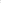 zakazu używania na terenie objętym umową aparatów latających. Zabrania się przekazywania informacji o charakterze niejawnym poprzez środki ogólnodostępnej telefonii stacjonarnej i komórkowej.Zabrania się używania na terenie objętym umową aparatów latających. Używanie urządzeń służących do przetwarzania obrazu i dźwięku na terenie objętym umową, należy realizować zgodnie z decyzją Nr 77/MON Ministra Obrony Narodowej z dnia 9 czerwca 2020 r. w sprawie zasad używania urządzeń do przetwarzania obrazu i dźwięku oraz organizacji ochrony informacji niejawnych podczas przedsięwzięć realizowanych w komórkach i jednostkach organizacyjnych podległych Ministrowi Obrony Narodowej lub przez niego nadzorowanych.Wykonawca lub podwykonawca, który będzie wykonywał (dostarczał), przedmiot zamówienia na terenie Odbiorcy lub jednostek organizacyjnych będących na zaopatrzeniu, a do tego zadania będzie korzystał z pracowników niebędących obywatelami narodowości polskiej (cudzoziemców), jest zobowiązany spełniać wymagania zawarte w:ustawie o cudzoziemcach z dnia 12 grudnia 2013 r. (tj. Dz.U. z 2020 r. poz. 35);ustawie z dnia 20 kwietnia 2004 r. o promocji zatrudnienia i instytucjach rynku pracy (tj. Dz.U. z 2020 r. poz. 1409);ustawie z dnia 14 lipca 2006 r. o wjeździe na terytorium Rzeczypospolitej Polskiej, pobycie oraz wyjeździe z tego terytorium obywateli państw członkowskich Unii Europejskiej i członków ich rodzin (tj. Dz. U z 2019 r. 
poz. 293);rozporządzeniu Ministra Rodziny, Pracy i Polityki Społecznej z dnia 7 grudnia 2017 r. zmieniające rozporządzenie w sprawie wydawania zezwolenia na pracę cudzoziemca oraz wpisu oświadczenia o powierzeniu wykonywania pracy cudzoziemcowi do ewidencji oświadczeń (Dz.U. z 2019 r. poz. 2345);rozporządzeniu Ministra Rodziny, Pracy i Polityki Społecznej z dnia 
28 czerwca 2018r. w sprawie określenia przypadków, w których zezwolenie na pracę cudzoziemca jest wydawane bez względu na szczegółowe warunki wydawania zezwoleń na pracę cudzoziemców (Dz.U. z 2019 r. poz. 154);obwieszczeniu Ministra Rodziny, Pracy i Polityki Społecznej z dnia 
23 listopada 2018r. w sprawie przypadków, w których powierzenie wykonywania pracy cudzoziemcowi na terytorium Rzeczypospolitej Polskiej jest dopuszczalne bez konieczności uzyskania zezwolenia na pracę. (Dz.U. z 2018 r. poz. 2273);decyzji Nr 107/MON Ministra Obrony Narodowej z dnia 18 sierpnia 2021 r. 
w sprawie organizowania współpracy międzynarodowej w resorcie obrony narodowej.Wykonawca musi uwzględnić:minimum 7 dniowy termin informowania Zamawiającego przy planowaniu realizacji przez cudzoziemców czynności na terenie jednostki wojskowej, podając ich dane personalne: imię i nazwisko, datę urodzenia, nazwę jednostki organizacyjnej i numer paszportu — dotyczy cudzoziemców z państw członkowskich NATO i UE;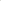 minimum 10 dniowy termin informowania Zamawiającego przy planowaniu realizacji przez cudzoziemców czynności na terenie jednostki wojskowej, podając ich dane personalne: imię i nazwisko, datę urodzenia, nazwę jednostki organizacyjnej, numer paszportu dotyczy cudzoziemców spoza państw członkowskich NATO i UE.W wyniku odmowy wstępu cudzoziemców Wykonawca dokona niezwłocznie zmiany składu personelu planowanego do właściwej realizacji umowy.W przypadku niespełnienia warunków zawartych w powyższych dokumentach, wykonanie zadania przez Wykonawcę będzie możliwe wyłącznie przez pracowników posiadających obywatelstwo polskie.Wykonawca przed przystąpieniem do realizacji zamówienia składa stosowne oświadczenie o spełnieniu warunków dopuszczających realizację przedsięwzięcia przez zatrudnionych u siebie cudzoziemców (dotyczy również podwykonawców), którego wzór stanowi załącznik nr 4 do umowyWykonawca, który do wykonania zadania będzie zatrudniał u siebie cudzoziemców jest zobowiązany do: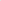 poinformowania Zamawiającego o zatrudnieniu przez siebie lub przez Podwykonawcę cudzoziemców, podając ich dane personalne (imię i nazwisko, datę urodzenia, nazwę jednostki organizacyjnej, numer paszportu), nie później jednak jak w dniu złożenia oferty, a także ewentualnego potwierdzenia posiadania przez tych pracowników dokumentów potwierdzających ich uprawnienia do dostępu do informacji niejawnych (tylko gdy takie uprawnienia będą wymagane),Złożenia oświadczenia za zatrudnionych pracowników o przestrzeganiu przez nich wewnętrznych przepisów obowiązujących w obiektach i na terenach Zamawiającego, którego wzór stanowi załącznik nr 5 do umowyWykonawca jest zobowiązany zapoznać się z wewnętrznymi przepisami dotyczącymi zasad przebywania na terenie Zamawiającego oraz bezwzględnie ich przestrzegać.Złożenie oświadczeń niezgodnych ze stanem faktycznym będzie traktowane jako nieprzestrzeganie niniejszych zasad. Warunkiem dopuszczenia do pracy cudzoziemców jest otrzymanie Jednorazowego Pozwolenia (z imiennym wykazem osób), do wstępu na teren administrowany przez 11 WOG lub jednostki organizacyjne będące na zaopatrzeniu, wydanego przez właściwego dowódcę. Przez pracowników w rozumieniu niniejszych zasad rozumie się także osoby nie będące pracownikami, przy pomocy których Wykonawca, Podwykonawca lub dalszy Podwykonawca wykonują zamówienie. Natomiast przez zatrudnienie rozumie się także wykonywanie czynności na podstawie stosunku prawnego wynikającego z prawa cywilnego.§ 16.Ochrona Danych OsobowychZamawiający  oświadcza, że wypełni obowiązki informacyjne przewidziane w art. 13 lub 14 Rozporządzenia Parlamentu Europejskiego i Rady (EU)  2016/679 
z dnia 27 kwietnia 2016 r. w sprawie ochrony osób fizycznych w związku 
z przetwarzaniem danych osobowych i w sprawie swobodnego przepływu takich danych oraz uchylenia dyrektywy 95/46/WE (ogólne rozporządzenie o ochronie danych) (Dz. Urz. UEL 119 z 04.05.2016, str.1), wobec osób fizycznych, 
od których dane osobowe pozyskał w toku procedury udzielania zamówienia w niniejszym postępowaniu oraz w toku wykonania umowy. Ust. 1 nie ma zastosowania, gdy – i w zakresie, jakim – osoba, której dane dotyczą, dysponuje już takimi informacjami.Wzór klauzuli informacyjnej, o której mowa w ust. 1 stanowi załącznik nr 4 do umowy.Wykonawca  oświadcza, że wypełni obowiązki informacyjne przewidziane w art. 13 lub 14 Rozporządzenia Parlamentu Europejskiego i Rady (EU)  2016/679 
z dnia 27 kwietnia 2016 r. w sprawie ochrony osób fizycznych w związku 
z przetwarzaniem danych osobowych i w sprawie swobodnego przepływu takich danych oraz uchylenia dyrektywy 95/46/WE (ogólne rozporządzenie o ochronie danych) (Dz. Urz. UEL 119 z 04.05.2016, str.1), względem osób fizycznych, których dane zostaną przekazane Zamawiającemu, w związku z prowadzonym postępowaniem i które zamawiający pośrednio uzyska od wykonawcy biorącego udział w postępowaniu.Strony zobowiązują się do zachowania w poufności informacji obejmujących dane osobowe osób fizycznych uzyskanych w toku postępowania o udzielenie przedmiotowego zamówienia oraz w związku z wykonaniem przedmiotowej umowy oraz do zapewnienia bezpieczeństwa danych osobowych przy wykorzystaniu  środków technicznych i organizacyjnych proporcjonalnych do ryzyka naruszenia praw osób fizycznych.Strony zobowiązują się do usunięcia danych osobowych, o których mowa w ust. 1do dnia zakończenia wykonywania umowy lub do czasu niezbędnego do archiwizacji – zgodnie z obowiązującymi przepisami, lub do czasu zakończenia trwałości projektu.§ 17.Postanowienia końcoweW sprawach nieuregulowanych niniejszą umową mają zastosowanie przepisy Ustawy Zamówień Publicznych z dnia 11.09.2019 r. Kodeks Cywilny (Dz. U. z 2021 r. poz. 1129,1598,2054,2269)), (Dz. U. z 2022 r. poz.25) oraz przepisy innych szczegółowych aktów prawnych obowiązujących w zakresie stanowiącym przedmiot niniejszej umowy, w szczególności ustawa z dnia 02.03.2020 r. w szczególnych rozwiązaniach związanych z zapobieganiem, przeciwdziałaniem i zwalczaniem COVID-19, innych chorób zakaźnych oraz wywołanych nimi sytuacji kryzysowych (Dz.U. z 2020r., poz.374)Wszelkie kwestie sporne wynikłe między Stronami na tle realizacji niniejszej umowy, Strony będą starały się rozstrzygać polubownie.W przypadku nieosiągnięcia porozumienia sprawę będzie rozpatrywał Sąd Powszechny właściwy dla siedziby Zamawiającego.Umowę sporządzono w trzech jednobrzmiących egzemplarzach; 1 egz. dla Wykonawcy oraz 2 egz. dla Zamawiającego.  	  Załącznikami do niniejszej Umowy są: Załącznik nr 1 - Opis Przedmiotu ZamówieniaZałącznik nr 2 - Protokół Odbioru Dostawy; Załącznik nr 3 – Oferta cenowa (zestawienie cenowe) - kopia Wykonawcy;Załącznik nr 4 – Klauzula informacyjna.Załącznik nr 5 – OświadczenieZałącznik nr 6 – OświadczenieZałącznik nr 7 – Zabezpieczenie należytego wykonania umowy (kopia od                       wykonawcy)          ZAMAWIAJĄCY					     WYKONAWCA    ...............................					.......................................Załącznik nr 2PROTOKÓŁ ODBIORU/WYMIANY WADLIWEJ PARTII/CZĘŚCIOWEJ DOSTAWYWYKONAWCA					 ZAMAWIAJĄCY:		…………………………….				11 Wojskowy Oddział Gospodarczy ………………………….…				ul. Gdańska 147……………………………..				85-915 Bydgoszcz…………………………….Przedmiot zamówienia: Dostawa ………………………………………………………...Zamawiający kwituje odbiór przedmiotu zamówienia w dniu .......................................Zamawiający potwierdza przekazanie przez Wykonawcę ww. asortymentu wynikającego z Umowy Nr ………………..(z dnia …………..)		a)	bez zastrzeżeń;*		b)	z następującymi uwagami:*	……………………………………………………………………………………………Ustalono, że termin gwarancji wymieniony w §………… umowy rozpocznie bieg 
od dnia ………………..Protokół sporządzono w 2 jednobrzmiących egzemplarzach - po jednym dla stron umowyWYKONAWCA					ZAMAWIAJĄCY  ..................................,      				       dnia .........................       (miejscowość)* - niepotrzebne skreślić										Załącznik nr 4KLAUZULA INFORMACYJNA O PRZETWARZANIU DANYCH W CELU ZWIĄZANYM Z POSTĘPOWANIEM O UDZIELENIE ZAMÓWIENIA PUBLICZNEGO W TRYBIE USTAWY O PZPZgodnie z art. 13 ust. 1 i 2 rozporządzenia Parlamentu Europejskiego i Rady (UE) 2016/679 z dnia 27 kwietnia 2016 r. w sprawie ochrony osób fizycznych w związku z przetwarzaniem danych osobowych i w sprawie swobodnego przepływu takich danych oraz uchylenia dyrektywy 95/46/WE (ogólne rozporządzenie o ochronie danych) (Dz. Urz. UE L 119 z 04.05.2016, str. 1), dalej „RODO”, informuję, że: administratorem Pana/Pani danych osobowych jest 11 Wojskowy Oddział Gospodarczy, z siedzibą  w Bydgoszczy, ul. Gdańska 147;kontakt z inspektorem ochrony danych osobowych jest możliwy pod nr tel. 261 411 311 lub mailowo na adres 11wog.iodo@ron.mil.pl;Pana/Pani dane osobowe przetwarzane będą na podstawie art. 6 ust. 1 lit. c RODO 
w celu związanym z postępowaniem o udzielenie zamówienia publicznego /dane identyfikujące postępowanie, np. nazwa, numer/ 19/ZP/D/SZKOL/2022odbiorcami Pana/Pani danych osobowych będą osoby lub podmioty, którym udostępniona zostanie dokumentacja postępowania w oparciu o art. 18 ust. 6 oraz art. 74 ust. 1 ustawy z dnia 24 października 2019 r. – Prawo zamówień publicznych (Dz. U. z 2019 r. poz.2019, z późn. Zm.), dalej zwaną „ustawą o PZP”;  obowiązek podanie przez Pana/Pani danych osobowych bezpośrednio Pana/Pani dotyczących jest wymogiem ustawowym określonym w przepisach ustawy o PZP, związanym z udziałem w postepowaniu o udzielenie zamówienia publicznego, konsekwencje niepodanie określonych danych wynikają z ustawy o PZP;Pana/Pani dane osobowe będą przechowywane, zgodnie z art. 78 ust. 1 ustawy o PZP, przez okres 4 lat od dnia zakończenia postępowania o udzielenie zamówienia, a jeżeli czas trwania umowy przekracza 4 lata, okres przechowywania obejmuje cały czas trwania umowy;w stosownych sytuacjach Pana/Pani dane osobowe będą przechowywane do czasu niezbędnego do archiwizacji – zgodnie z obowiązującymi przepisami lub do czasu zakończenia trwałości projektu;obowiązek podania przez Pana/Panią danych osobowych bezpośrednio Pana/Pani dotyczących jest wymogiem ustawowym określonym w przepisach ustawy o PZP, związanym z udziałem w postępowaniu o udzielenie zamówienia publicznego; konsekwencje niepodania określonych danych wynikają z ustawy o PZP;  w odniesieniu do Pana/Pani danych osobowych decyzje nie będą podejmowane w sposób zautomatyzowany, stosowanie do art. 22 RODO;posiada Pan/Pani:na podstawie art. 15 RODO prawo dostępu do danych osobowych Pana/Pani dotyczących;na podstawie art. 16 RODO prawo do sprostowania Pana/Pani danych osobowych ;na podstawie art. 18 RODO prawo żądania od administratora ograniczenia przetwarzania danych osobowych z zastrzeżeniem przypadków, o których mowa w art. 18 ust. 2 RODO ;  prawo do wniesienia skargi do Prezesa Urzędu Ochrony Danych Osobowych, gdy uzna Pana/Pani, że przetwarzanie danych osobowych Pana/Pani dotyczących narusza przepisy RODO;nie przysługuje Panu/Pani:w związku z art. 17 ust. 3 lit. b, d lub e RODO prawo do usunięcia danych osobowych;prawo do przenoszenia danych osobowych, o którym mowa w art. 20 RODO;na podstawie art. 21 RODO prawo sprzeciwu, wobec przetwarzania danych osobowych, gdyż podstawą prawną przetwarzania Pana/Pani danych osobowych jest art. 6 ust. 1 lit. c RODO.	Załącznik 5Bydgoszcz, ……………………..............................................................(nazwa firmy, Wykonawcy, podwykonawcy)OŚWIADCZENIEJa niżej podpisany(a), oświadczam, że zatrudnieni przez: ............................................................................................................................................................................................................................................................................................................................................................................................................................................................................................................................(nazwa firmy, Wykonawcy, Podwykonawcy, adres, NIP, tel. kontaktowy)cudzoziemcy realizujący przedmiot zamówienia zostali poinformowani i przeszkoleni w zakresie wewnętrznych przepisów obowiązujących w obiektach i na terenach Zamawiającego, ze szczególnym uwzględnieniem wejścia/wyjścia, wjazdu/wyjazdu, wnoszenia/wywożenia, posługiwania się urządzeniami do przetwarzania obrazu i dźwięku oraz poruszania się po terenie Zamawiającego, a także jednostek organizacyjnych będących na zaopatrzeniu.       ........................................................                                               (podpis i pieczęć dyrektora, kierownika, szefa, osoby uprawnionej)											Załącznik 6          Bydgoszcz,……………....................................................................            (Wykonawca, Podwykonawcy)*OŚWIADCZENIEJa niżej podpisany(a), oświadczam, że firma: ........................................................................................................................................................................................................................................................................................................................................................................................................................                    (nazwa firmy, Wykonawcy, Podwykonawcy, adres, NIP, tel. kontaktowy)spełnia warunki związane z zatrudnieniem przez Wykonawcę cudzoziemców wynikające z przepisów obowiązujących w tym zakresie i będzie/nie będzie* zatrudniała do realizacji zamówienia cudzoziemców..............................................................(podpis i pieczęć dyrektora, kierownika,  
           szefa, osoby uprawnionej)Lp.Przedmiot zamówienia/dostawyNazwa produktuJ.m.IlośćWartość brutto1.2.3.itd.RAZEMRAZEMRAZEMRAZEMRAZEM